Почта России и Федеральный экологический оператор проработают логистику опасных отходовПочта России и Федеральный экологический оператор (ФЭО) планируют совместно разработать оптимальную систему перевозки отходов I и II классов опасности, например, батареек или аккумуляторов, до мест утилизации, накопления или размещения. Компании займутся вопросами логистической инфраструктуры, а также выберут «зелёные» решения для транспортировки опасных веществ. Соглашение об этом стороны заключили на полях Международного форума «Атомэкспо». Подписи под документом поставили и.о. генерального директора ФЭО Максим Погодин и заместитель генерального директора Почты России по логистике Сергей Сергушев. Почта и Федеральный экологический оператор назначат кураторов, ответственных за синхронизацию работы компаний по ряду направлений. Например, партнеры планируют составить перечень оптимальных маршрутов и необходимой инфраструктуры, обеспечивающей эффективное обращение с отходами I и II классов.«Почта не только обладает уникальным экспертным опытом в доставке грузов и отправлений в любую точку страны. Мы также работаем над повышением экологичности бизнес-процессов: переводим автопарк на природный газ, тестируем и внедряем электротранспорт, цифровизуем бумажный документооборот. Одна из ключевых задач любой крупной компании – снизить негативное воздействие на окружающую среду. Благодаря сотрудничеству с ФЭО мы сможем поучаствовать в важной экологической инициативе», – отметил заместитель генерального директора Почты России по логистике Сергей Сергушев. «С момента начала работы цифровой платформы ФГИС ОПВК мы видим дефицит транспортных компаний, соответствующих всем требованиям по перевозке опасных грузов. Уверен, что огромный опыт и уникальная логистическая инфраструктура Почты России могут быть успешно использованы, в том числе, для транспортирования опасных отходов. Основная задача ФЭО – чтобы груз был доставлен до объекта переработки безопасно, в срок и по оптимальному маршруту. Минимизация затрат – основа для дальнейшей возможности корректировки тарифов в сторону уменьшения», – подчеркнул Максим Погодин.АО «Почта России» – цифровая почтово-логистическая компания, один из крупнейших работодателей России, объединяющий 310 тысяч сотрудников. Входит в перечень стратегических предприятий. В региональную сеть Почты России включены 38 тысяч работающих отделений по всей стране. Ежегодно компания обрабатывает около 3 млрд почтовых отправлений. Почта России является проводником почтовых, социальных, финансовых и цифровых услуг для населения, предоставляет качественный сервис для компаний электронной торговли. Почта России усиливает присутствие на международном рынке. Офисы компании на сегодняшний день открыты в Китае и Германии, в Финляндии, Великобритании и Германии действуют места обмена почтой.__Пресс-служба АО «Почта России» press_service@russianpost.ru Чтобы всегда быть в курсе наших новостей, подписывайтесь на телеграм-канал Почты https://t.me/napochte ПРЕСС-РЕЛИЗ                                                                            22 ноября 2022  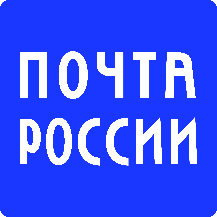 